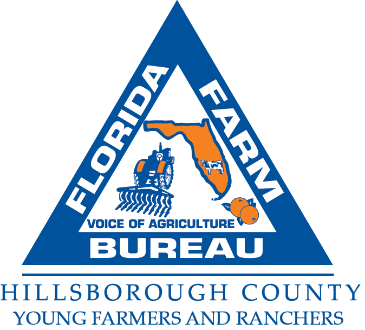 Friend of Farm Bureau:            Hillsborough county Young Farmers and Ranchers is hosting an upcoming saltwater fishing tournament to be held at Simmons Park, Ruskin, FL, on July 22, 2017. This event is being organized to raise funds to purchase FFA jackets to present at our annual meeting to FFA members that are not financially able to purchase their own.As an organization our mission is to support young people ages 18-35 that share an interest in advocating on behalf of agriculture, through participation in the Farm Bureau. Our members meet once monthly with the objective of collaborating on fundraising ideas that would better those, both young and old, who seek to pursue a career in agriculture.   Our goal is to raise $3,000 and to reach this goal we are asking businesses to sponsor this tournament. Sponsorships can be accepted through June 1, 2017. However, to ensure inclusion on all advertising and branding material, please submit all sponsorships by MAY 15, 2017.The following sponsorship amounts are available: Platinum ($1000), Gold ($600), Silver ($400), and Bronze ($200). As a fishing tournament sponsor, your company name and logo will be used on all banners and materials used to publicize the event, as well as announced verbally at the event itself.If you are interested in being a fishing tournament sponsor, please fill out the attached form. Please contact me if you have any questions, and we look forward to your support for Hillsborough Young Farmers and Ranchers. Also, see attached sheet for tournament rules.Sincerely,Melissa Grimes, Chairsouthernrealestate@gmail.com813-924-5887Inaugural Hillsborough County Young Farmers and Ranchers Saltwater Fishing TournamentSaturday July 22, 2017, Starts at 7 amSimmons Park - 2401 19th Ave NW, Ruskin, FL 33570Sponsorship Information:	  ________ 1. Platinum - $1000 – gets 2 boats registered (all tournament and benefits apply), Company name on shirt, your company will have a 4x8 banner hung at event, and verbal recognition as a leading sponsor._________ 2. Gold - $600 – gets 1 boat registered (all tournament rules and benefits apply), Company name on shirt, your Company will have a 3x6  banner hung at event, and verbal recognition.  _________ 3. Silver - $400 – gets 1 boat registered (all tournament rules and benefits apply), Company name on shirt, your Company will be displayed on half a 3x6 banner, and verbal recognition._________ 4. Bronze - $200 – Company name on shirt, your company will be displayed on a 3x6 banner with all other Bronze level sponsors.__________ 5. Other - ________________________ Any contribution is appreciated!Please specify the business name to be printed on Fishing Tournament material and banner: _________________________________________________________Please make checks payable to:Hillsborough County Farm BureauSend to: YF&R Fishing TournamentAttn: Melissa Grimes5015 Varn RdPlant City, FL 33565Sponsorship donations must be received by May 15, 2017 to ensure inclusion on all advertising materials.Inaugural Hillsborough County Young Farmers and Ranchers Saltwater Fishing TournamentSaturday July 22, 2017, Starts at 7 am & check in at 3 pmSimmons Park - 2401 19th Ave NW, Ruskin, FL 33570Registration Cost:$50.00 (Non-Farm Bureau Member) per Angler$40.00 (Farm Bureau Member) per Angler*Registration is capped at 15 boats*ANGLER NAME      			SHIRT SIZE (Small to XXXL)	FB or NON FB   1. _______________________	1. ________			1.  $40 OR $502. _______________________	2. ________			2.  $40 OR $50	3. _______________________	3. ________			3. $40 OR $504. _______________________	4. ________ 			4.  $40 OR $50 TEAM NAME: ______________________________________________ CONTACT PERSON: _________________________________________ CONTACT PHONE: __________________________________________ EMAIL ADDRESS: ___________________________________________ MAILING ADDRESS: _________________________________________EMERGENCY CONTACT NAME: ________________________________        PHONE: _____________________________  ENTRY FEE INCLUDES THE FOLLOWING:  * Shirts for each angler * Check in cookout for all anglersSend entry to:                                          Make Check payable to: Hillsborough County Farm BureauYF&R Fishing TournamentAttn: Melissa Grimes5015 Varn RdPlant City, FL 33565Inaugural Hillsborough County Young Farmers and Ranchers Saltwater Fishing TournamentSaturday July 22, 2017, Starts at 7 amSimmons Park - 2401 19th Ave NW, Ruskin, FL 33570Tournament Rules:Entry fees are $50 for non Farm Bureau members and $40 for Farm Bureau members. *The tournament is capped at a 15 boat maximum.* Winner will be determined based on the highest point value of fish brought to check-in. In the case of a tie, winner is decided by the first to check-in.The following fish and points are available for the tournament. 	The quantity fish that can be caught per team member is contingent on the FWC guidelines for the fish regarding size and number.Fish must be slot legal to count and conform to all state/federal rules/regulations. Artificial or Live Bait.All fish must be alive at check-in.Only one line in the water per fishermen at any time.All contestants are expected to obey all federal, state, and local regulations and laws.Any team that is not in line at the check-in by 3:00 pm will be considered late & points will be deducted (10% of total points earned for each minute late.)The tournament will not be canceled or postponed due to weather or sea conditions. Entry fees are nonrefundable.Prizes: Prizes are cash.1st place - $6002nd place - $400**Check in will be open until 3:00 pm. There will be lunch served for all the registered anglers. The winners will be announced when all anglers have checked in and points have been calculated. **FISHPOINTSRedfish10Flounder8Trout5Snapper2